ՆԱԽԱԳԻԾՀԱՅԱՍՏԱՆԻ ՀԱՆՐԱՊԵՏՈՒԹՅԱՆ ԳԱՌՆԻ ՀԱՄԱՅՆՔԻ ԱՎԱԳԱՆԻÐ³Û³ëï³ÝÇ Ð³Ýñ³å»ïáõÃÛ³Ý Îáï³ÛùÇ Ù³ñզÇ ¶³éÝÇ Ñ³Ù³ÛÝù.  Þ³ÑáõÙÛ³Ý 4  Garni.kotayq@mta.gov.am      àðàÞàôØ«06» ԴԵԿՏԵՄԲԵՐԻ 2022 ԹՎԱԿԱՆԻ   ԹԻՎ 157-ԱՀԱՅԱՍՏԱՆԻ ՀԱՆՐԱՊԵՏՈՒԹՅԱՆ ԿՈՏԱՅՔԻ ՄԱՐԶԻ  ԳԱՌՆԻ ՀԱՄԱՅՆՔԻ ԱՎԱԳԱՆՈՒ ԹԻՎ 16 ՀԵՐԹԱԿԱՆ ՆԻՍՏԻ ՕՐԱԿԱՐԳԸ ՀԱՍՏԱՏԵԼՈՒ ՄԱՍԻՆՂեկավարվելով <<Տեղական ինքնակառավարման մասին>> օրենքի 14-րդ և 17-րդ հոդվածներով՝  ավագանին որոշում է`Հաստատել Կոտայքի մարզի Գառնի համայնքի ավագանու 2022 թվականի դեկտեմբերի 06-ի թիվ 16 հերթական նիստի օրակարգըԳառնի համայնքի տարածքում գտնվող սահմանափակման ենթակա ծառայության օբյեկտների տեղակայմանը (հեռավորությանը) ներկայացվող պահանջները սահմանելու մասինԳառնի համայնքի վարչական տարածքում առեվտրի եվ ծառայությունների բնագավառում գործունեություն իրականացնող օբյեկտներում առեվտրի եվ ծառայությունների բնագավառում գործունեություն իրականացնող անձանց կողմից լռությունը կամ գիշերային անդորրն ապահովելու ժամերը սահմանելու մասինՀամայնքի վարչական տարածքում տեխնիկական եվ հատուկ նշանակության հրավառության իրականացման թույլտվության վայրերը, պահանջները եվ պայմանները սահմանելու մասին«Գառնի համայնքի Գառնի գյուղի մանկապարտեզ» եվ «Գառնի համայնքի Գեղադիր գյուղի մանկապարտեզ» նախադպրոցական ուսումնական հաստատություն համայնքային ոչ առեվտրային կազմակերպության կանոնադրությունները հաստատելու մասինՀամայնքային ոչ առեվտրային կազմակերպությունների 2023 թվականի աշխատակիցների քանակը, հաստիքացուցակը եվ պաշտոնային դրույքաչափերը հաստատելու մասինԳառնիի համայնքապետարանի աշխատակազմի կառուցվածքը, աշխատակիցների թվաքանակը, հաստիքացուցակը եվ դրույքաչափը հաստատելու մասինՀյաստանի Հանրապետության Կոտայքի մարզի Գառնի համայնքի ղեկավարի վարձատրության չափը սահմանելու մասինՀայաստանի Հանրապետության Կոտայքի մարզի Գառնի համայնքի ավագանու երկրորդ նստաշրջանի հերթական նիստի գումարման օրը սահմանելու մասինՀողամասերի նպատակային նշանակությունը փոխելու մասին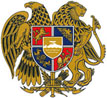 